SJL5 Vrabec domový – čitateľská gramotnosť       Vrabec domový patrí k najrozšírenejším vtákom na svete. Je skvelo prispôsobený na život v mestách a dnes je typickým obyvateľom oblastí obývaných človekom, ktorý mu dokáže poskytnúť úkryt a potravu. Možno ho nájsť od mestských ulíc až po najmenšie chaty v odľahlých oblastiach. Celoročne sa zdržiava v početných kŕdľoch. Nechodí, ale skacká.       Telo vrabca je dlhé 14 - 15 cm a rozpätie krídel je 21 cm. Váži asi 30 gramov. Má krátky pevný kužeľovitý zobák a krátky chvost. Pohlavia sa od seba odlišujú farbou.  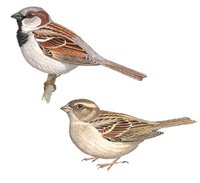 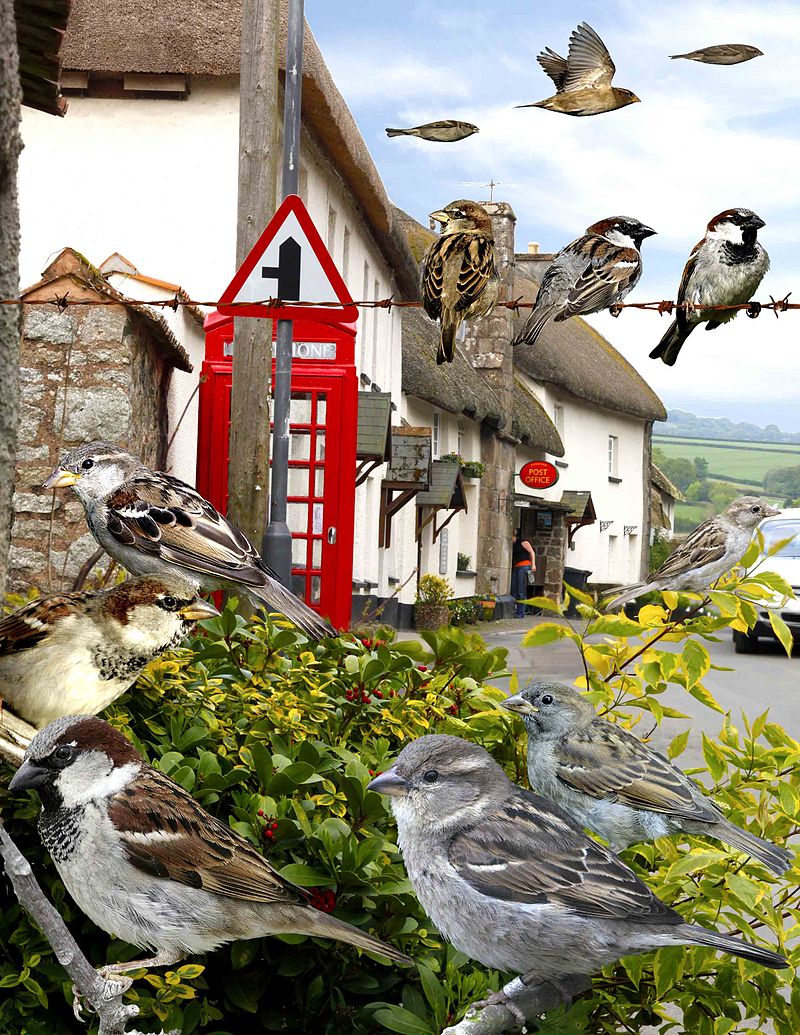 1. Napíš odpovede na uvedené otázky. Koľko váži vrabec domový? .......................  Aké dlhé je telo vrabca domového? ............ Kde si stavia hniezdo, keď žije voľne? ............................................................................ Hniezda ktorých vtákov využíva na hniezdenie? ............................................................. Kedy sa živí najmä živočíšnou potravou? ........................................................................ Kto mu dokáže poskytnúť úkryt a potravu? .....................................................................Čím je vystlané hniezdo vrabca? ............................................................................................. Akú farbu nôh majú vrabce v lete? .................. Kedy má vrabec žltohnedý zobák? .......... Na čo používa vrabec starý papier a látky? ............................................................................. Ktoré pohlavie je pestrejšie sfarbené? .......................... Ako sa vrabec pohybuje? ............ Ktoré časti tela majú samček i samička rovnako sfarbené počas leta? ................................... Čo hľadajú vrabce na sídliskách v nádobách na odpadky? ....................................................2. Označ správnu odpoveď A = ÁNO, N = NIE.                                                                                                                                                              A/N3.  Ak má niekto neupravené vlasy na hlave, hovorí sa, že má hlavu ako vrabčiea) čvirikanie.                 b) perie.                  c) hniezdo.               d) mláďa.   4. Priraď k vetám v stĺpci A správny význam zo stĺpca B.Vrabec domový často hniezdi v kolónach.Samčeky sa od samičiek líšia rozpätím krídel.Pri zmocňovaní sa hniezd iných vtákov bývajú vrabce agresívne.Vrabec domový patrí k najrozšírenejším sťahovavým vtákom na svete.Sfarbenie mláďat a samičiek je rovnaké kvôli ich bezpečnosti.Na hniezdenie využíva aj vtáčie búdky s dostatočne veľkým vstupným otvorom.Je vrabec domový prispôsobený na život v meste?Samice sú oveľa nápadnejšie než samce.Samca od samice rozoznáme aj podľa čiernej škvrny na hrdle.Samičky sú iba v období hniezdenia sivohnedé. Možno nájsť vrabca domového v blízkosti odľahlých ľudských obydlí?Ak o tom už aj vrabce čvirikajú, je to všeobecne známa vec.Vrabec sa zmocňuje hniezd iných vtákov a svoje si usilovne chráni.Má samček na vrchnej strane tela čierne škvrny?